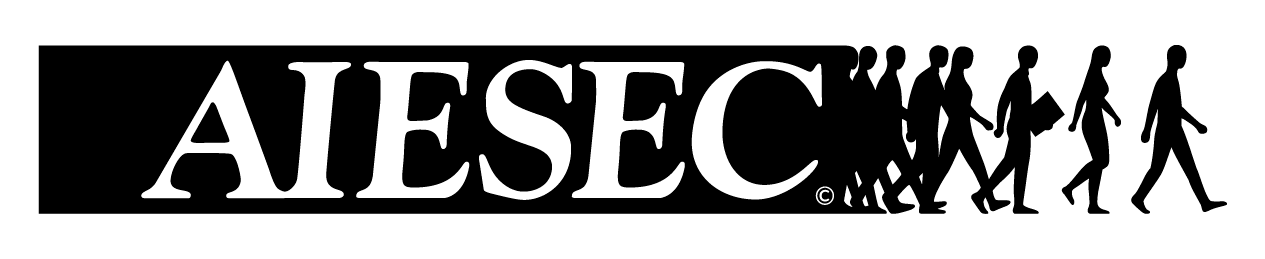 volunteer with aiesec.Η AIESEC σου δίνει την ευκαιρία να γίνεις ένας από τους νέους που θα συμμετάσχουν στο πρόγραμμα εθελοντικής άσκησης στο εξωτερικό, συμβάλλοντας παράλληλα στην επίτευξη ενός από τους 17 Στόχους Βιώσιμης Ανάπτυξης του ΟΗΕ!Με την συμβολή σου σε έναν Στόχο Βιώσιμης Ανάπτυξης, όχι μόνο θα μετατρέψεις τις ήδη υπάρχουσες θεωρητικές σου γνώσεις σε πρακτικές, διότι υπάρχουν εθελοντικά projects εστιασμένα σε συγκεκριμένους στόχους βιώσιμης ανάπτυξης, αλλά θα έχεις την ευκαιρία να αναπτύξεις τις διαπολιτισμικές σου σχέσεις. Άδραξε την ευκαιρία σου!Οι ευκαιρίες κλείνουν γρήγορα!Κάνε την αίτησή σου εδώ: https://aiesec.gr/volunteer/ 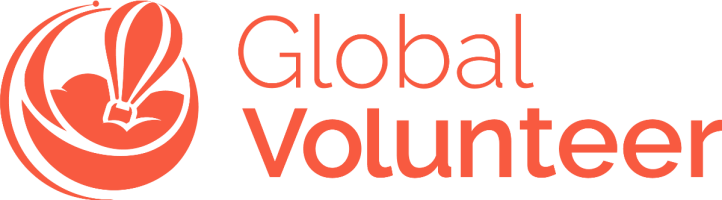 